Månadsplan desember 2023 -  Bryne SFO     I tillegg har vi aktivitetar som: teikning, fingerhekling, perling, Lego, spill etc. 
Telefonnr.:								SFO avd 1: 4823673	avd 2: 90703961	Kontor	:51776420 mail: mona.flaaten.bjaanes@time.kommune.no				 -–MåndagTysdagOnsdagTorsdagFredag
Veke 48desOPNING av Pepperkakeby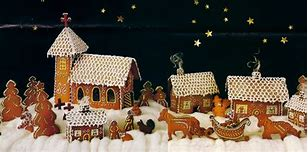 Veke 494.-8. desMat uteJuleteikninger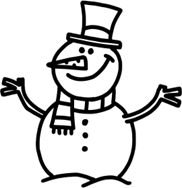 Juleverksted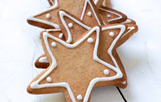 Juleverksted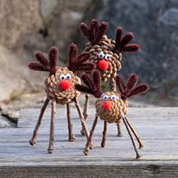 Juleverksted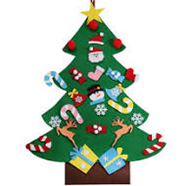 1. trinn2.trinn: 1,2,3 rødt lys3,4.trinn: julekaker
Veke 5011.-15. desMat ute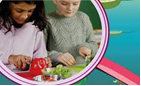 1. trinn: Bånn gass2.trinn: Sykler og leik3,4.trinn: speledag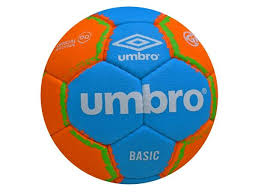 1. trinn Piratjakt2.trinn: Piratjakt3,4.trinn:Bånn gass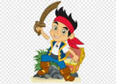 1. trinn: Forming2.trinn: bånn gass3,4.trinn: Sykkel og leik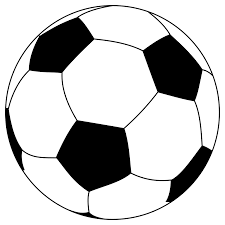 Julefilm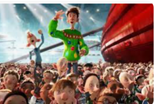 
Veke 5118.-22. desMat ute for alle:Leik på baser.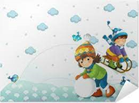 1. trinn: Bånn gass2.trinn:Sykler og leik3,4.trinn: speledag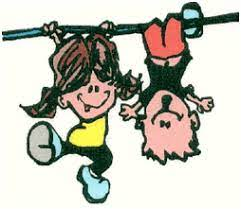 1. trinn Sykkel og leik2.trinn: 3,4.trinn: Bånn gass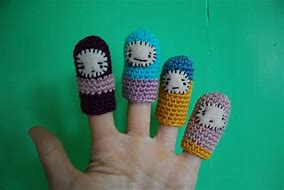 Heil SFO dag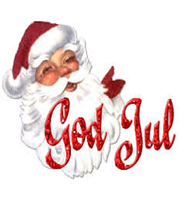 Heil SFO dag
Veke 5225.-29-. des
Romjul SFO stengt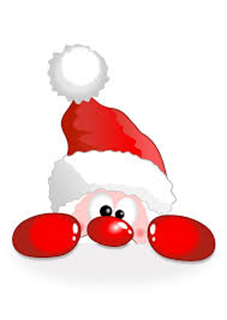 Romjul SFO stengtHeil SFO dag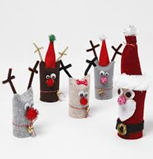 Heil SFO dag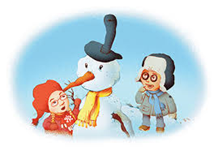 Heil SFO dag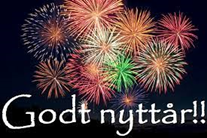 